Welcome to The Church of the StraitsJuly 21, 2019		9:00 & 11:00 a.m.Pastor David WallisWelcome and Announcements Please sign our attendance pads; pass it down the pew, take time to note with whom you are sitting, so that you can greet them later.Green Prayer Cards may be filled out with your joys/prayer concerns. Ushers will collect them during prayer time.This morning we are pleased to welcome the Bloomingdale Christian Fellowship Youth. This ministry began as a Bloomingdale High School club in 1973 when Jim Vukelich was hired as the high school counselor. It has continued on as a nondenominational community youth ministry since then. Today we welcome at least 28 members of the group. Jim has been taking the high school groups camping at Wilderness State Park since 1974, so some of the kids are former campers. They do some Bible studies out at the campsite, as well as worship, including campfires when the sun sets and a lot of other activities. Over the years, Jim has seen a lot of kids come to know Jesus on these trips and so the kids and Jim very much look forward to "camp" each summer. Most of the kids in the group do not attend church when they first come to the group. Of course, Jim prays that in addition to coming to know Jesus and being discipled some, that they will also get plugged into a local church in their area. Jim will talk more about their tie to Mackinaw and his own experience in the services. But when Jim first came to Wilderness State Park in 1970, he had just finished his junior year at Western Michigan University. He made a profession of faith in Jesus when he was in seventh grade but his time on the beach at the park in 1970 was the major turning point for him. Bloomingdale is located about 290 miles south of Mackinaw City. If you follow the lake shore down to South Haven and then come inland about 16 miles, you will reach Bloomingdale.THE CHURCH OF THE STRAITS STAFF307 N. Huron Street  •  P.O. Box 430Mackinaw City, MI 49701231-436-8682 Office  • 231-436-5765 Fax231-436-5484 Parsonagewww.thechurchofthestraits.com	               cotsoffice@yahoo.com	Minister	   Pastor David Wallis	               Youth Director	Vicki Bryers		Head Ushers	   Todd Kohs, Carl Strieby            Clerk		             Laura Jackson 
                              and Greg Pietrowski                  Financial Sec.             Cathy Brey
Organist	   Loretta Martinek                        Secretary                     Judy Churchill                     	Treasurer	   Janet Schaefer / Donna Falor		Hearing Devices:  Hearing devices are available from the sound booth. Please turn the device off and return it to the sound booth after the service.	Liturgists for July 28				Liturgists for August 4			 		9 a.m. – Ken Bender  				       9 a.m. –  need someone		           11 a.m. –	 Ann Hayes			        	     11 a.m. –  need someone

Nursery Care is provided at both servicesSunday Worship Attendance			07/14/19	     9 a.m. –   78   	 11 a.m. –  50			07/15/18                 9 a.m. –   90   	 11 a.m. –  65PRAYER REQUESTSPlease pray for the following persons from our prayer cards:  Rochelle Kennedy, Lisa Wallis, Bob Bach, Mona Scharffe, Martha Bell, Ted Stone, Beth Mottsinger, Shirley Maiville, Mary Sikkens, Larry Dodson, Carla Stone, David Canales, Barb and George Lennon, Fred Provost, Ronnie Cooper, Suzanne Darrow, Tim Zabik, Mary Terrian, Connie Ware’s mom, John Kurtz, DanTassier, Pastor Dave, Kathy Neill, Jennifer Davis, Mary Beth, Benny, Ricki Caswell, Dick Campbell, Nan Keck, Pastor Jerry Tallman, Katie Leach, Carol Fischer, Irene Rasmussen, Jim Rose, Jeanine Clemens, Don Bedell, Katie Darrow, Casey Holsinger, Jodi Prieur, Meredith Cole, Naomi Gomez, Diane Stevens, Katie Roberts, Al Artz, Leslie Sherman, John Delis, youth at Tip of the Mitt, Rick Pauley, Mary Marquis, Theresa Gonzales, Staci Belanger, Chuck Adkins, Bill Nowaske, Sharon Bonter, Adam Greenly, Hailey Williams, Laurel Birk, Adam Cripps, Tillie Frazier, Denice Hansen, Jolene Rogala, Nathan Raboin, Dave Bryers, Jimmy Wilkins, Marilyn Cole,  Julie Burnett, Janet Schaefer, Doris Rottschalk, Janice Wallis, Arvella Tenbrink, Marty Mol, Mason Brey, Kate Walugembe, and our Military.
CHURCH CALENDARJuly 21 – 28, 2019SUN 7-21     	 3:00 p.m.	AA 	              6:00 p.m.	Prayer Meeting   MON 7-22         3:00 p.m.	Women’s Bible Study	TUE 7-23         11:00 a.m.	Evangelism Meeting                           7:00 p.m.	BOG Meeting WED 7-24          6:00 p.m.	Youth Relay and Ice Cream Social
THR 7-25        9-3:00 p.m.	St. Anthony’s Community Garage SaleSAT 7-27           9:00 a.m.	Men’s GroupSUN 7-28	 9:00 a.m.	Traditional Worship		            10:15 a.m.	Adult Sunday School 		            11:00 a.m.	Traditional Worship                           3:00 p.m.	AA   			 6:00 p.m.	Prayer Meeting   ANNOUNCEMENTSSummer is here!  Thru Labor Day Sunday, we need ushers/greeters & liturgists at both the 9am & 11am services. Sign-up sheets are in Fellowship Hall.For Operation Shoebox – July is clothing: socks, underwear, shoes, sandles, mittens, hats, smal purses, totes.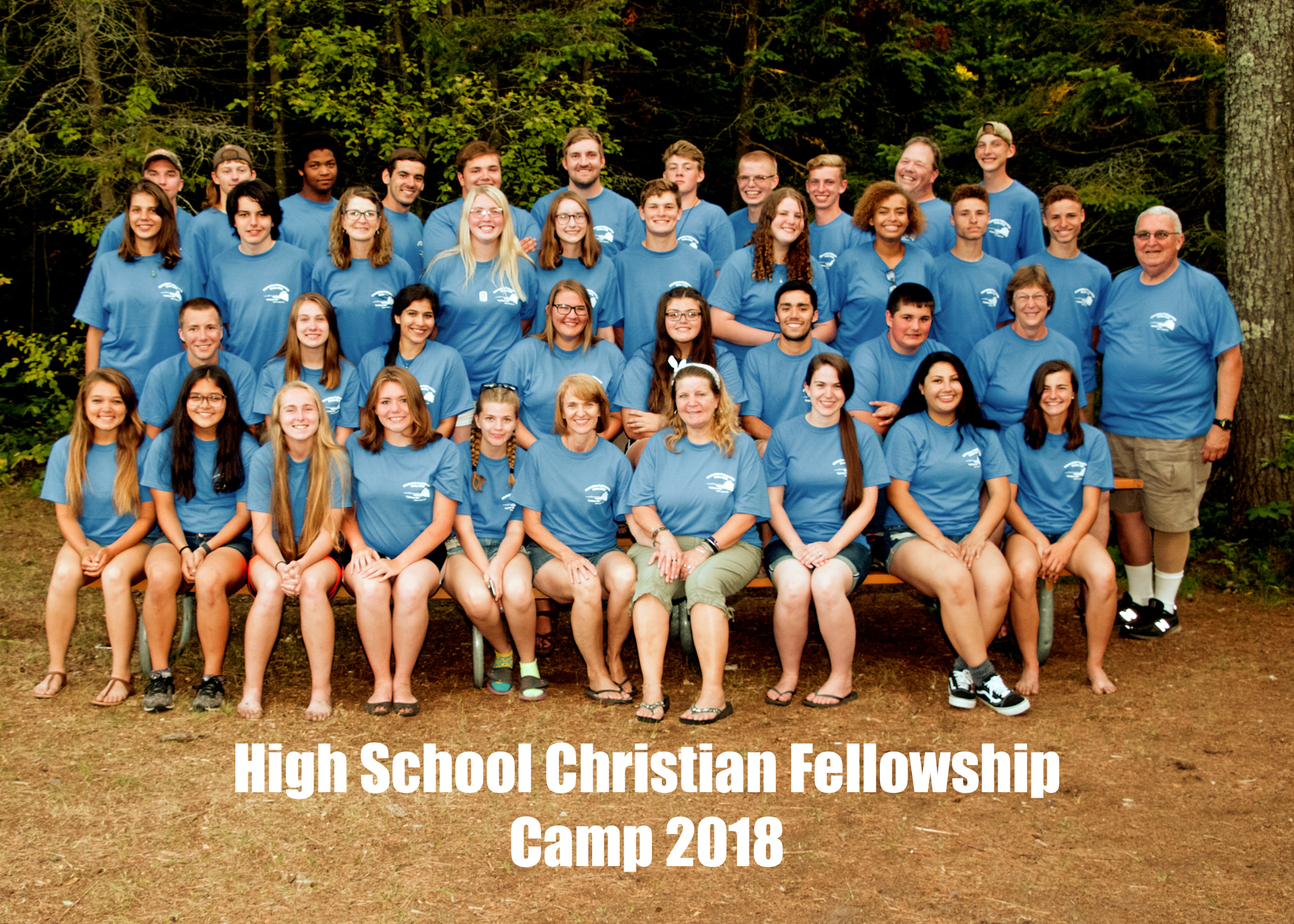 St. Anthony’s Annual Garage Sale – Thursday, July 25th, 9:00 am – 3:00 pm. Bake Sale & Antiques. Goodwill offering on all purchases, except antiques and specialty items. Something for everyone!!Sunday, July 28 will be VBS Sunday. Instead of  ‘Wish Lists’ for needed items and groceries, we are asking for $$ donations. That way, craft items can be ordered and grocery items purchased for exactly what we need. Thank you in advance for supporting VBS. Volunteers are ALWAYS welcome! Call “Sheriff Judy” in the office if you have any questions.Beginner Tai Chi Class; once a week on Tuesdays, 10:00 am St. Anthony’s Parish Life Center has begun!!!. Open to all the community. The class will last an hour and is free. No experience needed - the class will be based for beginners with focus on balance, breathing, and relaxation. It will be offered for July, Aug., 
& Sept. For more information, call Marcia at 810-227-4127.Calling all youths, 4th grade on up.Come play relay games and then eat ice cream. Church of the Straits, Wednesday, July 24th, 6-8pm. Come prepared to have fun! Thanks, VickiThe Church of the StraitsCovenant Order of Evangelical Presbyterians (ECO)andUnited MethodistFederated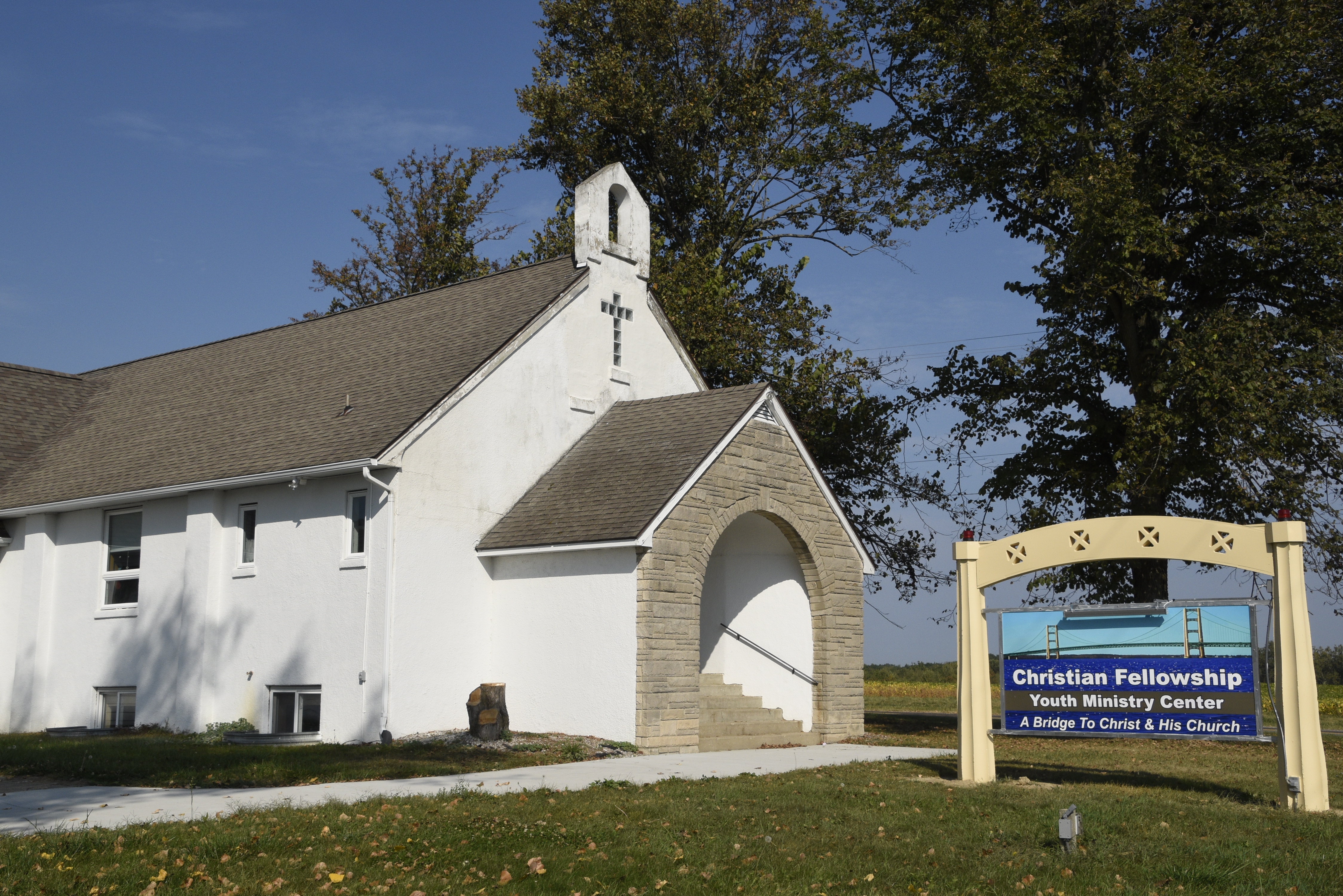 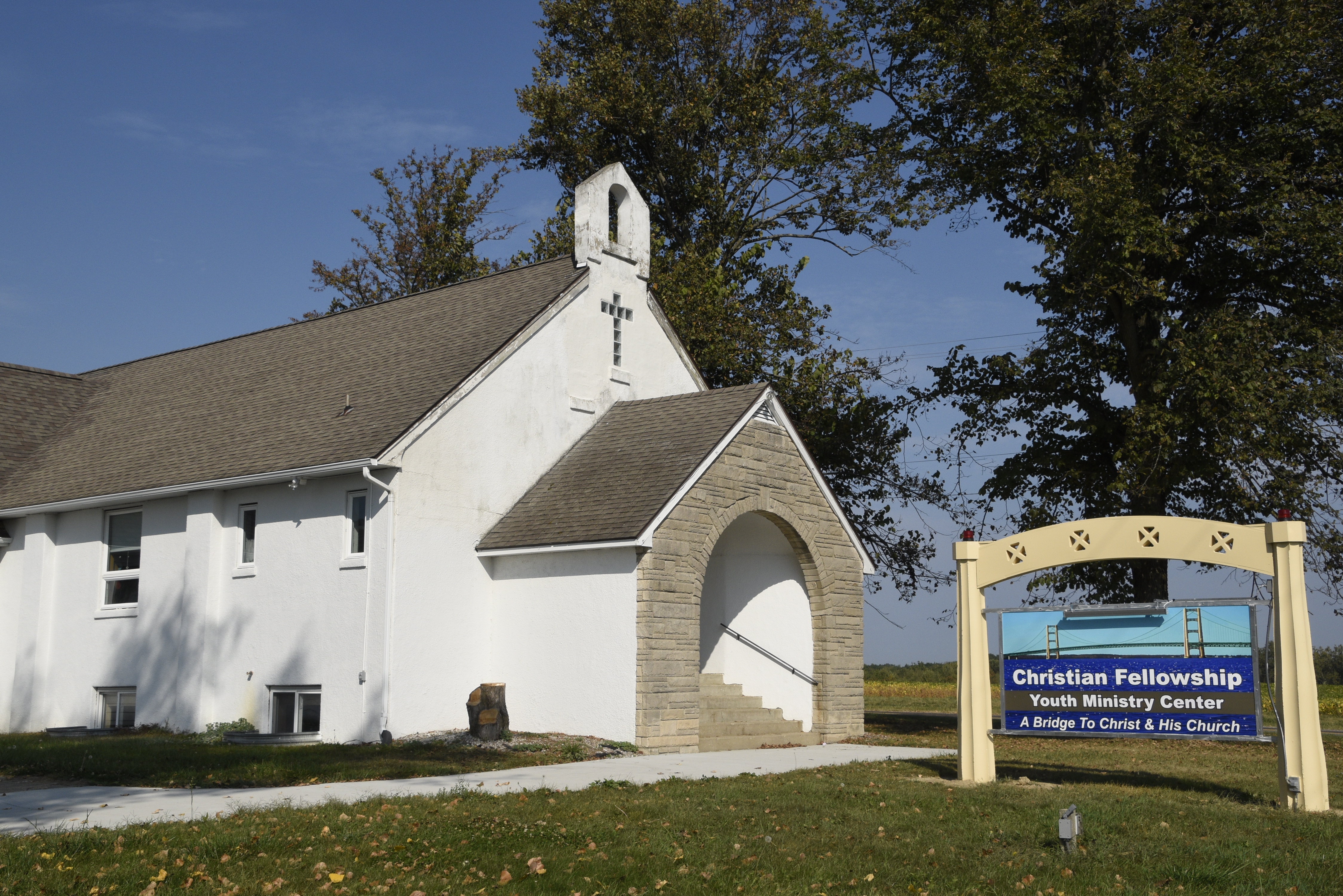 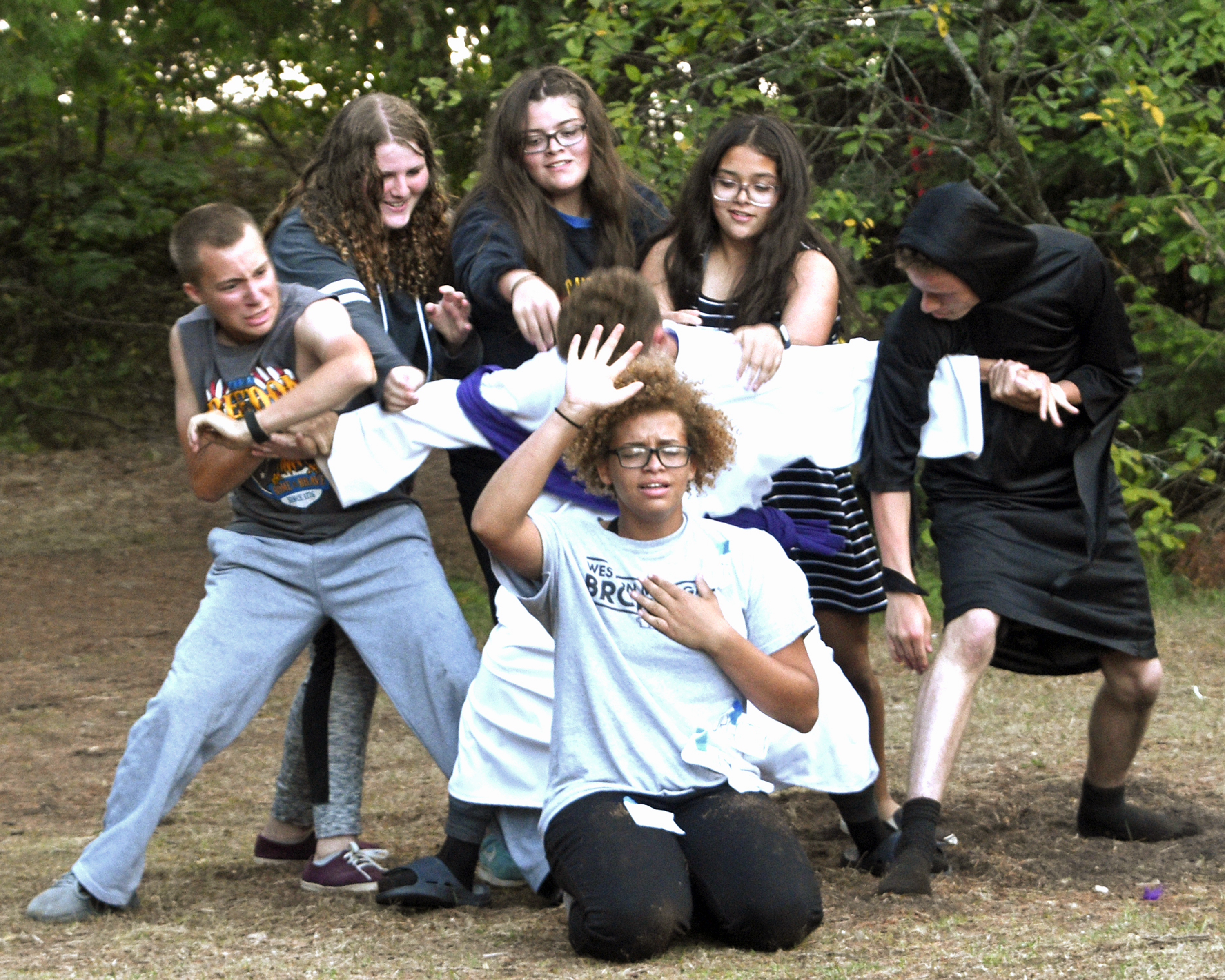 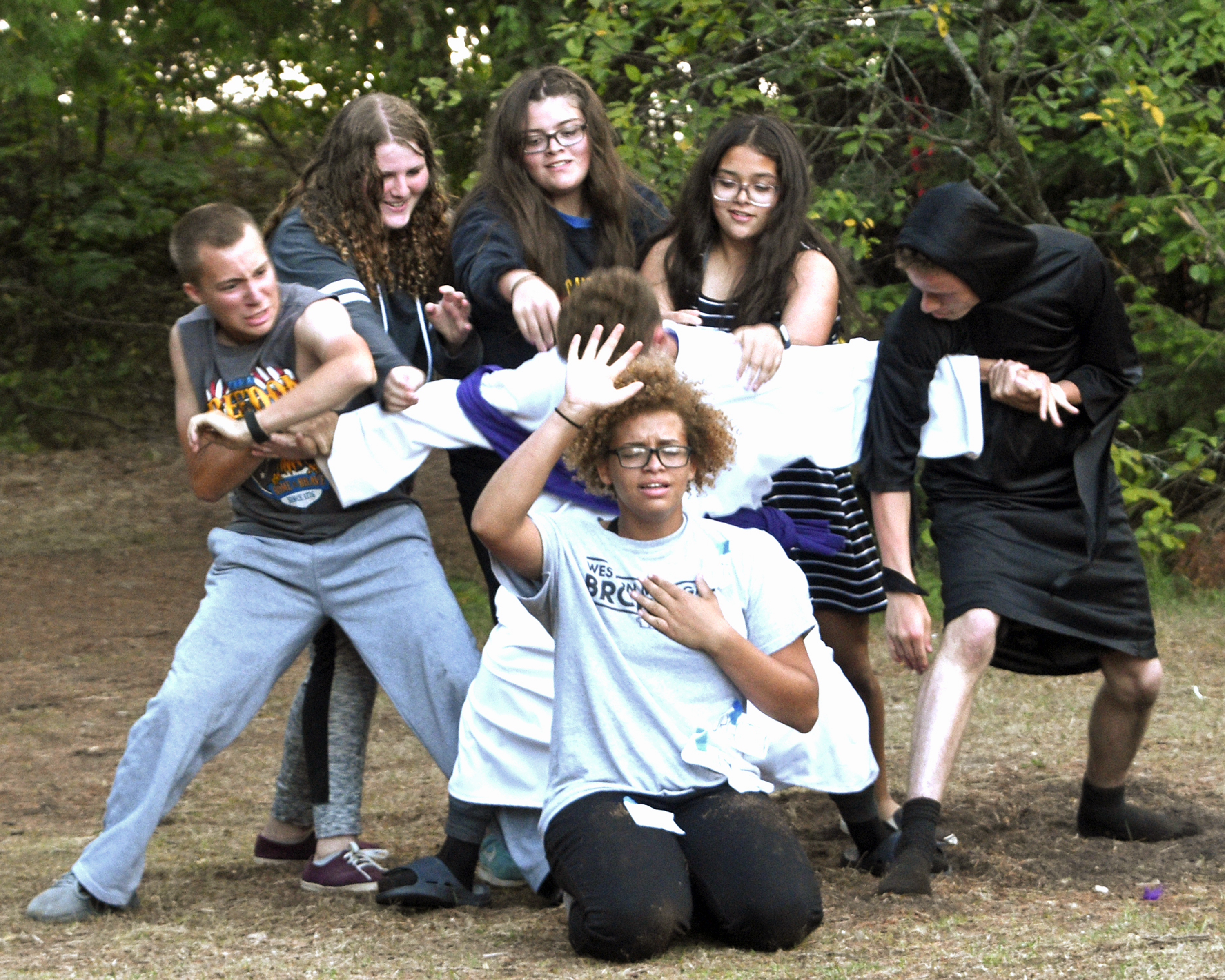 